به نام ایزد  دانا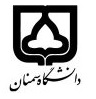                                                                  (کاربرگ طرح درس)                       تاریخ بهروز رسانی: 10/11/1401دانشکده     : روانشناسی و علوم تربیتی                                                                 نیمسال 2 سال تحصیلی 402-401بودجهبندی درسمقطع: کارشناسی  کارشناسی ارشد□  دکتری□مقطع: کارشناسی  کارشناسی ارشد□  دکتری□مقطع: کارشناسی  کارشناسی ارشد□  دکتری□تعداد واحد: نظری 2تعداد واحد: نظری 2فارسی: پویایی گروهفارسی: پویایی گروهنام درسپیشنیازها و همنیازها: روانشناسی اجتماعیپیشنیازها و همنیازها: روانشناسی اجتماعیپیشنیازها و همنیازها: روانشناسی اجتماعیپیشنیازها و همنیازها: روانشناسی اجتماعیپیشنیازها و همنیازها: روانشناسی اجتماعیلاتین: Group dynamicsلاتین: Group dynamicsنام درسشماره تلفن اتاق:  33623300 داخلی 122شماره تلفن اتاق:  33623300 داخلی 122شماره تلفن اتاق:  33623300 داخلی 122شماره تلفن اتاق:  33623300 داخلی 122مدرس: دکتر پرویز صباحیمدرس: دکتر پرویز صباحیمدرس: دکتر پرویز صباحیمدرس: دکتر پرویز صباحیمنزلگاه اینترنتی:         http//semnan.psy.ac.irمنزلگاه اینترنتی:         http//semnan.psy.ac.irمنزلگاه اینترنتی:         http//semnan.psy.ac.irمنزلگاه اینترنتی:         http//semnan.psy.ac.irپست الکترونیکی:             p_sabahi@semnan.ac.irپست الکترونیکی:             p_sabahi@semnan.ac.irپست الکترونیکی:             p_sabahi@semnan.ac.irپست الکترونیکی:             p_sabahi@semnan.ac.irبرنامه تدریس در هفته و شماره کلاس: یکشنبه ساعت 15 تا 17برنامه تدریس در هفته و شماره کلاس: یکشنبه ساعت 15 تا 17برنامه تدریس در هفته و شماره کلاس: یکشنبه ساعت 15 تا 17برنامه تدریس در هفته و شماره کلاس: یکشنبه ساعت 15 تا 17برنامه تدریس در هفته و شماره کلاس: یکشنبه ساعت 15 تا 17برنامه تدریس در هفته و شماره کلاس: یکشنبه ساعت 15 تا 17برنامه تدریس در هفته و شماره کلاس: یکشنبه ساعت 15 تا 17برنامه تدریس در هفته و شماره کلاس: یکشنبه ساعت 15 تا 17اهداف درس: آشنایی و شناخت نقش گروه در ارتباط با رفتارهای فردی و اجتماعیاهداف درس: آشنایی و شناخت نقش گروه در ارتباط با رفتارهای فردی و اجتماعیاهداف درس: آشنایی و شناخت نقش گروه در ارتباط با رفتارهای فردی و اجتماعیاهداف درس: آشنایی و شناخت نقش گروه در ارتباط با رفتارهای فردی و اجتماعیاهداف درس: آشنایی و شناخت نقش گروه در ارتباط با رفتارهای فردی و اجتماعیاهداف درس: آشنایی و شناخت نقش گروه در ارتباط با رفتارهای فردی و اجتماعیاهداف درس: آشنایی و شناخت نقش گروه در ارتباط با رفتارهای فردی و اجتماعیاهداف درس: آشنایی و شناخت نقش گروه در ارتباط با رفتارهای فردی و اجتماعیامکانات آموزشی مورد نیاز:  ویدئو پرژکتورامکانات آموزشی مورد نیاز:  ویدئو پرژکتورامکانات آموزشی مورد نیاز:  ویدئو پرژکتورامکانات آموزشی مورد نیاز:  ویدئو پرژکتورامکانات آموزشی مورد نیاز:  ویدئو پرژکتورامکانات آموزشی مورد نیاز:  ویدئو پرژکتورامکانات آموزشی مورد نیاز:  ویدئو پرژکتورامکانات آموزشی مورد نیاز:  ویدئو پرژکتورامتحان پایانترمامتحان میانترمارزشیابی مستمر(کوئیز)ارزشیابی مستمر(کوئیز)فعالیتهای کلاسی و آموزشیفعالیتهای کلاسی و آموزشینحوه ارزشیابینحوه ارزشیابی80---2020درصد نمرهدرصد نمره فورسایت، دانلسون. (1390). پویایی گروه (شناخت و سنجش آن). ترجمه جعفر نجفی زند و حسن پاشا شریفی. تهران: انتشارات دوران. فورسایت، دانلسون. (1390). پویایی گروه (شناخت و سنجش آن). ترجمه جعفر نجفی زند و حسن پاشا شریفی. تهران: انتشارات دوران. فورسایت، دانلسون. (1390). پویایی گروه (شناخت و سنجش آن). ترجمه جعفر نجفی زند و حسن پاشا شریفی. تهران: انتشارات دوران. فورسایت، دانلسون. (1390). پویایی گروه (شناخت و سنجش آن). ترجمه جعفر نجفی زند و حسن پاشا شریفی. تهران: انتشارات دوران. فورسایت، دانلسون. (1390). پویایی گروه (شناخت و سنجش آن). ترجمه جعفر نجفی زند و حسن پاشا شریفی. تهران: انتشارات دوران. فورسایت، دانلسون. (1390). پویایی گروه (شناخت و سنجش آن). ترجمه جعفر نجفی زند و حسن پاشا شریفی. تهران: انتشارات دوران.منابع و مآخذ درسمنابع و مآخذ درستوضیحاتمبحثشماره هفته آموزشیمقدمه ای بر پویایی گروه (تعریف و مفاهیم)1مطلعه گروه ها2هویت3شکل گیری گروه4تحول و انسجام گروه5ساختار گروه6نفوذ7نفوذ8قدرت و رهبری9قدرت و رهبری10روابط 11عملکرد12تصمیم گیری در گروه ها13تعارض14تعارض15گروه ها و تغییر16